TRƯỜNG TH GIANG BIÊNTRƯỜNG TH GIANG BIÊNTRƯỜNG TH GIANG BIÊNTRƯỜNG TH GIANG BIÊNTRƯỜNG TH GIANG BIÊNTRƯỜNG TH GIANG BIÊNTRƯỜNG TH GIANG BIÊNHỌC KÌ IHỌC KÌ IHỌC KÌ ILỊCH BÁO GIẢNG LỚP KHỐI LỚP  5A2LỊCH BÁO GIẢNG LỚP KHỐI LỚP  5A2LỊCH BÁO GIẢNG LỚP KHỐI LỚP  5A2LỊCH BÁO GIẢNG LỚP KHỐI LỚP  5A2LỊCH BÁO GIẢNG LỚP KHỐI LỚP  5A2LỊCH BÁO GIẢNG LỚP KHỐI LỚP  5A2TUẦN HỌC THỨ 8TUẦN HỌC THỨ 8TUẦN HỌC THỨ 8Từ ngày: 23/10/2023 - Đến ngày: 27/10/2023Từ ngày: 23/10/2023 - Đến ngày: 27/10/2023Từ ngày: 23/10/2023 - Đến ngày: 27/10/2023Từ ngày: 23/10/2023 - Đến ngày: 27/10/2023Từ ngày: 23/10/2023 - Đến ngày: 27/10/2023Thứ/ngày/buổiThứ/ngày/buổiTiết Tiết
PPCTMôn học
(hoặc PM)Tên bài giảngĐồ dùngĐồ dùngĐồ dùng2
23/10Buổi sáng1Chào cờ SHDC – CĐ: “Ngày hội tiêu dùng thông minh”2
23/10Buổi sáng215Tập đọcKì diệu rừng xanhMáy, tranh Máy, tranh Máy, tranh 2
23/10Buổi sáng336ToánLuyện tậpMáy, bảng phụMáy, bảng phụMáy, bảng phụ2
23/10Buổi sáng48Đạo đứcTình bạn (Tiết 1) MáyMáyMáy2
23/10Buổi chiều18Kể chuyệnKể chuyện đã nghe, đã đọcMáyMáyMáy2
23/10Buổi chiều215Tiếng AnhUnit 5: Where did you go on holiday? L3CDCDCD2
23/10Buổi chiều38 Lịch sửXô Viết Nghệ - TĩnhMáyMáyMáy2
23/10Buổi chiều4HDH Hoàn thành bài. Ôn luyện Tập đọc + ToánMáyMáyMáy3
24/10Buổi sáng116 LTVCMRVT: Thiên nhiênMáy, bảng phụMáy, bảng phụMáy, bảng phụ3
24/10Buổi sáng237ToánLuyện tập chungMáy, bảng phụMáy, bảng phụMáy, bảng phụ3
24/10Buổi sáng38Âm nhạcÔn 2 bài hát: Reo vang bình minh. Con chim…Đàn organĐàn organĐàn organ3
24/10Buổi sáng4 Song ngữToán song ngữ3
24/10Buổi chiều115Khoa học Phòng tránh HIV/AIDS. Thái độ đối với người nhiễm HIV/AIDSMáy, tranh Máy, tranh Máy, tranh 3
24/10Buổi chiều2HDH Hoàn thành bài. Ôn luyện Toán + LTVCMáyMáyMáy3
24/10Buổi chiều315Thể dục Đi đều vòng phải, vòng trái – TC: Chạy TS…Dụng cụ TTDụng cụ TTDụng cụ TT3
24/10Buổi chiều416Tiếng AnhReview 1CDCDCD4
25/10Buổi sáng115Tập đọc Trước cổng trờiMáy, tranh Máy, tranh Máy, tranh 4
25/10Buổi sáng2Song ngữKhoa song ngữ4
25/10Buổi sáng338Toán Viết các số đo độ dài dưới dạng STPMáy, bảng phụMáy, bảng phụMáy, bảng phụ4
25/10Buổi sáng416TLVLuyện tập tả cảnhMáy, bảng phụMáy, bảng phụMáy, bảng phụ4
25/10Buổi chiều18Địa líDân số nước taMáy, tranhMáy, tranhMáy, tranh4
25/10Buổi chiều2HDH Hoàn thành bài. Toán + TLVPhiếu HTPhiếu HTPhiếu HT4
25/10Buổi chiều38Mĩ thuật Sáng tạo với những chiếc lá (Tiết 1)MàuMàuMàu4
25/10Buổi chiều45
26/10Buổi sáng116 LTVC Luyện tập về từ nhiều nghĩaMáy, bảng phụMáy, bảng phụMáy, bảng phụ5
26/10Buổi sáng239 ToánLuyện tậpMáy, bảng phụMáy, bảng phụMáy, bảng phụ5
26/10Buổi sáng315Tin học Kĩ thuật điều chỉnh một văn bản (Tiết 2)MáyMáyMáy5
26/10Buổi sáng48 Kĩ thuậtNấu cơm (Tiết 2)Bộ ĐD Bộ ĐD Bộ ĐD 5
26/10Buổi chiều18 Chính tảNghe viết: Kì diệu rừng xanhMáy, bảng phụMáy, bảng phụMáy, bảng phụ5
26/10Buổi chiều2 HDHHoàn thành bài. Ôn luyện Toán + LTVCPhiếu HTPhiếu HTPhiếu HT5
26/10Buổi chiều316Thể dục Đi đều vòng phải, vòng trái, đổi chân khi đi đều sau nhịp – TC: Chạy TS theo vòng trònDụng cụ TTDụng cụ TTDụng cụ TT5
26/10Buổi chiều4 ĐSTVViết cảm nhận của em về Hà Nội6
27/10Buổi sáng116 Tin học  Kĩ thuật điều chỉnh một văn bản (Tiết 3)MáyMáyMáy6
27/10Buổi sáng216 TLVLuyện tập tả cảnh (Dựng đoạn MB, KB)Máy, bảng phụMáy, bảng phụMáy, bảng phụ6
27/10Buổi sáng340Toán Viết các số đo khối lượng dưới dạng STPMáy, bảng phụMáy, bảng phụMáy, bảng phụ6
27/10Buổi sáng416Khoa học Phòng tránh xâm hại (Tiết 1)Máy,tranh ảnhMáy,tranh ảnhMáy,tranh ảnh6
27/10Buổi chiều1 HDHHoàn thành bài. Toán + TLVPhiếu HTPhiếu HTPhiếu HT6
27/10Buổi chiều2 HĐNGCKGDNSTLVM: Thân thiện với bạn bè, …Bộ TLBộ TLBộ TL6
27/10Buổi chiều3SHL Sơ kết tuần 8 – SHCĐ: Tham gia HĐNĐBảng thi đuaBảng thi đuaBảng thi đua6
27/10Buổi chiều4Sử dụng : 25Sử dụng : 25Sử dụng : 25Kiểm tra nhận xétKiểm tra nhận xétKiểm tra nhận xétKiểm tra nhận xétKiểm tra nhận xét      Giang Biên, ngày 10 tháng 10 năm 2023      Giang Biên, ngày 10 tháng 10 năm 2023      Giang Biên, ngày 10 tháng 10 năm 2023      Giang Biên, ngày 10 tháng 10 năm 2023 KHỐI TRƯỞNG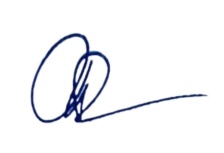                                                                          Nguyễn Thuỷ Tiên KHỐI TRƯỞNG                                                                         Nguyễn Thuỷ Tiên KHỐI TRƯỞNG                                                                         Nguyễn Thuỷ Tiên